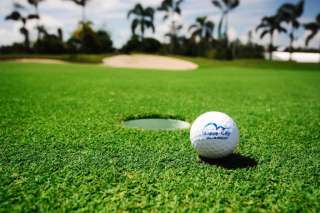 Golf Tour Package Itinerary for the Chiang Rai Golf BreakThis golf tour package can be customized according to your preferences.Day 1 - Arrival & Golf at Santiburi Chiang Rai Arrival Chiang Rai Airport. 
Golf at Santiburi Chiang Rai Country Club & Resort (beautiful Robert Trent Jones Jr. course is one of the North’s best).Day 2 - Golf at Waterford Valley Golf Club & Resort
Golf at Waterford Valley Golf Club & Resort (well designed hilly, challenging and scenic course). 

Day 3 - Golf at Happy City Golf Resort
Golf at Happy City Golf Resort (exciting layout near to Chiang Rai). 

Day 4 - Departure Transfer to Chiang Rai Airport for departure.
Tour Length : 4 Days (Length can be adjusted)Start Location :  Chiang RaiPrice from : 9,550Inclusions :Al accommodationsDaily breakfastAll green fees1 caddy per golfer at each golf courseAll airport and golf course transfersAll transfers by private VIP high roof touring van24/7 golf hotline staffed by knowledgeable service personnelAll taxes and service chargesExclusions :International airfarePersonal items, drinks, and gratuitiesRecommended Hotels : 3 Star Wangcome Hotel Chiang Rai4 Star The Legend Chiang Rai Boutique River Resort & Spa5 Star Le Meridien Chiang Rai Resort5 Star Dusit Island Resort Chiang RaiWe have a wide range of 3 - 5 star hotels available. To meet your preferences and budget please contact us for further information.Extra Info : Extra days can easily be added or combine this trip with Chiang Mai and experience the two northern cities in Thailand at ones.